МИНИСТЕРСТВО ПРОСВЕЩЕНИЯ РОССИЙСКОЙ ФЕДЕРАЦИИМинистерство образования и молодежной политики Свердловской областиУправление образования Администрации Артинского городского округаМАОУ «Азигуловская СОШ»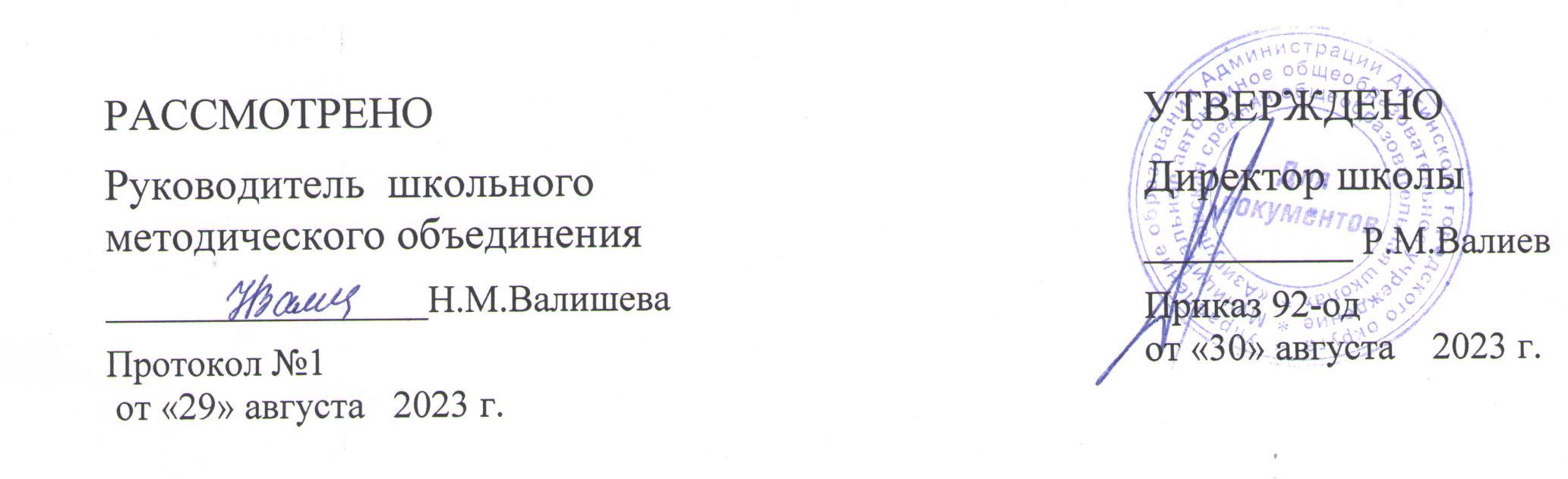  Рабочая программа курса внеурочной деятельности  «Азы журналистики» Составитель программы:  Мансурова Айгуль Айратовнасело Азигулово2023Пояснительная запискаПрограмма курса внеурочной деятельности «Азы журналистики» рассчитана на 1 год. Данный курс обучения основам журналистики адресован учащимся в возрасте 12 – 17 лет. Предлагаемая программа нацелена на совершенствование основных видов речевой деятельности в их единстве и взаимосвязи; подразумевает теоретическую и практическую подготовку.Программа предполагает овладение навыками написания материалов в различных жанрах публицистического стиля, воспитание интереса к журналистике как профессии, развитие индивидуальных качеств учащихся. Кроме того, вовлечение детей в систему средств массовой коммуникации общества во время практических занятий и встреч с людьми этой профессии даёт возможность использовать навыки, полученные во время обучения основам журналистского мастерства.Технологии, используемые в системе занятий по программе «Азы журналистики», ориентированы на то, чтобы обучающийся получил такую практику, которая поможет ему овладеть общеучебными и специальными навыками, позволяющими успешно осваивать программу старшей школы.Цель программы: создание условий для формирования и развития у обучающихся:- интеллектуальных и практических умений в области стилистики и журналистики; -интереса к изучению гуманитарных дисциплин (русский язык, литература, история, обществознание, право); -умения самостоятельно приобретать и применять знания;-творческого мышления, познавательной активности;-способности к словотворчеству, индивидуальных особенностей языкового стиля;-коммуникативных навыков.Внеурочные занятия помогут обучающимся познакомиться с журналистикой как профессией и областью литературного творчества.Планируемые результаты освоения курса внеурочной деятельностиСодержание курса внеурочной деятельностиТематическое планированиеМетапредметныеЛичностныеМетапредметные результаты освоения программы обеспечиваются познавательными и коммуникативными учебными действиями, а также межпредметными связями с литературой, русским языком отражают: -  формирование умения планировать, контролировать и оценивать учебные действия в соответствии с поставленной задачей и условием ее реализации;  - продуктивное сотрудничество (общение, взаимодействие) со сверстниками при решении задач на занятиях;  - умение осуществлять информационную, познавательную и практическую деятельность с использованием различных средств коммуникации.  - расширении круга приёмов составления разных типов плана; - расширении круга структурирования материала; - умении работать со справочными материалами и Интернет-ресурсами - обогащении ключевых компетенций (коммуникативных, деятельностных и др.) художественно-эстетическим содержанием; - умении организовывать самостоятельную творческую деятельность, выбирать средства для реализации художественного замысла.Предметные результаты освоения программы «Азы журналистики» отражают опыт учащихся в журналистской деятельности и в результате прохождения программы кружка «Азы журналистики» учащиеся:  - познакомятся с основными терминами журналистики;  - приобретут первичные навыки работы с содержащейся в текстах информацией в процессе чтения соответствующих возрасту научно - познавательных текстов, инструкций;  -  получат возможность научиться самостоятельно организовывать поиск информации; -  научатся давать самооценку результатам своего труда;  -  приобретут первый опыт проведения презентаций своих достижений;  -  научатся работать над выполнением заданием редакции как индивидуально, так и согласованно в составе группы - научатся распределять работу между участниками проекта;  -  научатся совместно договариваться о правилах общения и поведения в школе и на занятиях кружка и следовать им;  -  поймут, на доступном школьнику уровне, сущность журналистской профессии как социальной, информационной, творческой, ее базовых характеристик, социальных ролей журналиста, качеств личности, необходимых для ответственного выполнения профессиональных функций;  - приобретут первичные навыки готовности слушать собеседника и вести диалог; излагать свое мнение и аргументировать свою точку зрения и оценку событий.У обучающихся будут сформированы:-  готовность и способность обучающихся к саморазвитию, - сформированность мотивации к учению и познанию, - ценностно-смысловые установки обучающихся школы, отражающие их индивидуально-личностные позиции; - понимание причин успеха/неуспеха практической журналистской деятельности; Название разделаФормы организацииВиды деятельностиВводный разделВводное занятие. Профессия журналиста. Формирование представлений о профессии журналиста.БеседаВикторинаФормирование школьной редакции, распределение ролей и обязанностей; составление плана работы школьной редакции.ЖурналистикаИзучение истории журналистики. Техника и технология СМИ. Результативность журналистики. Функции журналистики: информационная, коммуникативная, выражение мнений определенных групп, формирование общественного мнения. Журналист как представитель определенного слоя общества. Факт как объект интереса журналиста и основной материал в его работе.Беседа Метод проектовУмение искать и выделять необходимую информацию из учебника, определять понятия, создавать обобщения, выбирать действия в соответствии с поставленной задачей, ставить вопросы и обращаться за помощью к учебной литературеПравовые и этические нормы журналистаПравовое поле. Этика журналиста. Требования к журналисту: компетентность, объективность, соблюдение профессиональных и этических норм, глубокие знания в области литературы, философии и др., владение литературным языком.БеседаРешение ситуационных задачПрактическое занятиеОценка своих достижений, уровня изученного материала, возникающих трудностей, поиск их причины и путей преодоления, умение обосновывать и доказывать свою точку зрения, задавать вопросы и с их помощью получать необходимые сведенияОсновные понятия и жанры журналистики История российской журналистики. Понятие жанра в публицистике, виды жанров. Жанры журналистики. Особенности написания разных жанров. Информационные публицистические жанры. Хроника, информация, заметка, зарисовка, интервью. Аналитические публицистические жанры.ЛекцияМетод проектовОценка своих достижений, уровня изученного материала, возникающих трудностей, поиск их причин и путей преодоления, умение обосновывать и доказывать свою точку зрения, задавать вопросы и с их помощью получать необходимые сведенияОсновные понятия и термины газетного делаСловарь газетного дела. Основные понятия и термины газетного дела.Экскурсия в сельскую библиотеку Практическое занятиеИзвлечение нужной информации из учебных материалов, построение монологических высказываний, планирование общих способов работыЛитературное редактирование Язык журналистики Основные цели редактирования. Виды редактирования. Требования к редактированию. Слово и понятие. Многозначность слова.  Профессиональная лексика, диалектизмы, жаргонизмы. Использование фразеологизмов, крылатых слов, пословиц.Практическое занятиеУмение искать и выделять необходимую информацию из книг, словарей, энциклопедий, определять понятия, создавать обобщения, выбирать действия в соответствии с поставленной задачей, ставить вопросы и обращаться за помощью к учебной литературеСобирание и систематизация материалаКомпозиция журналистского материала. Основные типы построения текстов: повествование, описание, рассуждение. Основные структурные связи в рассуждении. Цитирование. Записные книжки. Репортаж. Интервью.БеседаМетод проектов Создание творческой работы в одной из жанровых форм (интервью, заметка, зарисовка, рецензия, репортаж, портретный очерк)Статья. Совершенствование написанногоСовершенствование написанного. Библиография. Аннотация. Отзыв и рецензия. Очерк. (Портретный очерк). Рассуждение. Статья.Практическое занятиеСоздание творческой работы в одной из жанровых форм (интервью, заметка, зарисовка, рецензия, репортаж, портретный очерк)Школьная газета. Школьная газета. Рубрики школьной газеты. Темы газетных публикаций. Просмотр материалов школьной газеты. Кому и зачем нужна газета в школе? Для кого выходит? Каких целей может достичь? Практическое занятиеБеседаАнализ и обсуждение школьной газеты и других печатных изданий;анализ и обсуждение концепции школьной газеты: содержание, структура, рубрикиПрактическая работа по выпуску школьной газеты   Итоговое занятие. Презентация «Творческие достижения».Практикум по выпуску газеты (определение темы, сбор фактов, анализ фактов и составление плана, написание черновика и корректирование плана).Практическое занятиеБеседаСоздание дизайнерских эскизов следующего номера школьной газеты, выполнение творческих работ учащихся группами (формирование умений по созданию журналистского текста: определение темы и идеи текста, сбор информации, план текста, редактирование текста и др.)РазделТемаКол-во часовПримечаниеВводный разделВводное занятие. Знакомство с программой кружка, решение организационных вопросов. Распределение обязанностей1ЖурналистикаИстория журналистики. 2ЖурналистикаФункции журналистики: 2ЖурналистикаЖурналист как представитель определенного слоя общества.1Правовые и этические нормы журналиста Этика журналиста2Правовые и этические нормы журналиста Требования к журналисту: компетентность, объективность2Правовые и этические нормы журналиста Требования к журналисту: соблюдение профессиональных и этических норм, владение литературным языком.2Основные понятия и жанры журналистикиИстория российской журналистики.1Основные понятия и жанры журналистикиПонятие жанра в публицистике, виды жанров.2Основные понятия и жанры журналистикиЖанры журналистики. Особенности написания разных жанров.2Основные понятия и жанры журналистикиИнформационные публицистические жанры.2Основные понятия и жанры журналистикиХроника, информация, заметка, зарисовка, интервью.2Основные понятия и жанры журналистикиАналитические публицистические жанры.2Основные понятия и термины газетного делаСловарь газетного дела2Основные понятия и термины газетного делаОсновные понятия и термины газетного дела.2Литературное редактирование. Язык журналистикиОсновные цели редактирования. Требования к редактированию.2Литературное редактирование. Язык журналистикиСлово и понятие.1Литературное редактирование. Язык журналистикиМногозначность слова1Литературное редактирование. Язык журналистикиПрофессиональная лексика, диалектизмы, жаргонизмы.2Литературное редактирование. Язык журналистикиИспользование фразеологизмов, крылатых слов, пословиц.1Собирание и систематизация материалаОсновные типы построения текстов: повествование, описание, рассуждение.1Собирание и систематизация материалаОсновные структурные связи в рассуждении.2Собирание и систематизация материалаЦитирование. Записные книжки. Репортаж. Интервью.2Статья. Совершенствование написанногоСовершенствование написанного. Библиография. Аннотация.1Статья. Совершенствование написанногоОтзыв и рецензия. Очерк. (Портретный очерк). Рассуждение. Статья2Школьная газета. Школьная газета «Школьный вестник»2Школьная газета. Кому и зачем нужна газета в школе? Для кого выходит? Каких целей может достичь?1Школьная газета. Рубрики школьной газеты2Школьная газета. Темы газетных публикаций2Школьная газета. Просмотр материалов школьной газеты2Практическая работа по выпуску школьной газетыПрактикум по выпуску газеты. Определение темы6Практическая работа по выпуску школьной газетыПрактикум по выпуску газеты. Сбор фактов, анализ фактов и составление плана6Практическая работа по выпуску школьной газетыПрактикум по выпуску газеты. Написание черновика и корректирование плана5Практическая работа по выпуску школьной газетыИтоговое занятие. Презентация «Творческие достижения».1Всего: 68 часов